§651-A.  Require certificate of lien; certificate of title; certificate of salvage; electronic lien titling programNotwithstanding any other provision of this Title, the Secretary of State may require a certificate of lien, certificate of title or certificate of salvage when necessary to perfect a lien. The Secretary of State may use, but may not require the use of, an electronic lien titling program for the purposes of this chapter. If a lienholder elects to participate in an electronic lien titling program used by the Secretary of State under this section:  [PL 2021, c. 539, §2 (AMD).]1.  Mail, delivery and surrender.  Any requirement to mail, deliver or surrender a certificate of title under this chapter may be satisfied by using the electronic lien titling program to provide an electronic record;[PL 2021, c. 539, §2 (NEW).]2.  Notification of release or update.  The lienholder shall use the electronic lien titling program to notify the Secretary of State when a lien is released or updated; and[PL 2021, c. 539, §2 (NEW).]3.  Paper copy.  The lienholder may request a paper copy of the certificate of title.[PL 2021, c. 539, §2 (NEW).]If the Secretary of State uses an electronic lien titling program under this section, the Secretary of State shall adopt rules to administer the program. Rules adopted under this section must include, but are not limited to, rules governing the processes by which a lienholder elects to participate in and stop participating in the electronic lien titling program. Rules adopted under this section are routine technical rules as defined in Title 5, chapter 375, subchapter 2‑A.  [PL 2021, c. 539, §2 (NEW).]SECTION HISTORYPL 1995, c. 645, §A7 (NEW). PL 2021, c. 539, §2 (AMD). The State of Maine claims a copyright in its codified statutes. If you intend to republish this material, we require that you include the following disclaimer in your publication:All copyrights and other rights to statutory text are reserved by the State of Maine. The text included in this publication reflects changes made through the First Regular Session and the First Special Session of the131st Maine Legislature and is current through November 1, 2023
                    . The text is subject to change without notice. It is a version that has not been officially certified by the Secretary of State. Refer to the Maine Revised Statutes Annotated and supplements for certified text.
                The Office of the Revisor of Statutes also requests that you send us one copy of any statutory publication you may produce. Our goal is not to restrict publishing activity, but to keep track of who is publishing what, to identify any needless duplication and to preserve the State's copyright rights.PLEASE NOTE: The Revisor's Office cannot perform research for or provide legal advice or interpretation of Maine law to the public. If you need legal assistance, please contact a qualified attorney.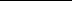 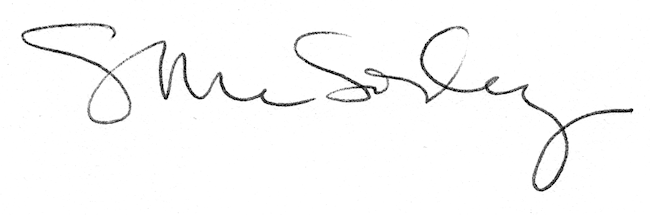 